www.dacoruna.galBOP	BOLETÍN OFICIAL DA PROVINCIA DA CORUÑA BOLETÍN OFICIAL DE LA PROVINCIA DE A    CORUÑA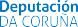 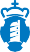 ADMINISTRACIÓN LOCALMUNICIPALCEDEIRAAprobación definitiva do orzamento e catálogo de postos 2017 MARTES, 28 DE MARZO DE 2017 | BOP NÚMERO 59	ANUNCIO APROBACIÓN DEFINITIVA PRESUPOSTO EXERCICIO 2017 E DO CATÁLOGO DE POSTOS DE TRABALLODe conformidade con o disposto no artigo 169 do Real Decreto Lexislativo 2/2004, do 5 de marzo, polo que se aproba o Texto Refundido da Lei reguladora das Facendas Locais, comunícase que o Pleno da Corporación, en sesión celebrada o día 23 de febreiro de 2017, adoptou o acordo de aprobación inicial do Presuposto para 2017 e do Catálogo de Postos de Traballo.Publicouse o anuncio de exposición pública no BOP 40 do 27 de febreiro de 2017, dando un prazo de quince días hábiles para presentar alegacións contra o mesmo.Mediante resolucións da Alcaldía do 24 de marzo de 2017, declaráronse definitivamente aprobados os acordos de aprobación  inicial correspondentes.O resumo por capítulos do presuposto o seguinte:Así mesmo, de conformidade co disposto no artigo 127 do Real Decreto Lexislativo 781/1986, do 18 de abril, procé-   dese conxuntamente á publicación íntegra do cadro do persoal ao servizo desta Entidade. 	BOLETÍN OFICIAL DA PROVINCIA DA CORUÑA BOPBOLETÍN OFICIAL DE LA PROVINCIA DE A CORUÑA	Martes, 28 de marzo de 2017  •  Número 59CAPÍTULOINGRESOSIMPORTE 20171Impostos directos2.011.000,002Impostos indirectos16.000,003Tasas e outros Ingresos742.800,004Transferencias  correntes2.351.312,475Ingresos patrimonias95.734,206Alleamento inversións reais0,007Transferencias de capital223.124,638Activos financeiros5.000,009Pasivos financeiros213.396,25TOTAISTOTAIS5.658.367,55CAPÍTULOGASTOSIMPORTE 20171Gastos de personal2.299.670,002Gastos bens correntes e serv.2.037.357,593Gastos financeiros5.300,004Transferencias  correntes330.741,596Investimentos  reais964.598,377Transferencias de capital15.700,008Activos financeiros5.000,009Pasivos financeiros0,00TOTAISTOTAIS5.658.367,55POSTOS DE TRABALLO RESERVADOS A FUNCIONARIOS DE CARREIRAPOSTOS DE TRABALLO RESERVADOS A FUNCIONARIOS DE CARREIRAPOSTOS DE TRABALLO RESERVADOS A FUNCIONARIOS DE CARREIRAPOSTOS DE TRABALLO RESERVADOS A FUNCIONARIOS DE CARREIRAPOSTOS DE TRABALLO RESERVADOS A FUNCIONARIOS DE CARREIRAPOSTOS DE TRABALLO RESERVADOS A FUNCIONARIOS DE CARREIRAPOSTOS DE TRABALLO RESERVADOS A FUNCIONARIOS DE CARREIRAPOSTOS DE TRABALLO RESERVADOS A FUNCIONARIOS DE CARREIRADenominaciónPrazasVacantesGrupoC.D.XornadaHabilitación carácter nacional:Habilitación carácter nacional:Habilitación carácter nacional:Habilitación carácter nacional:Habilitación carácter nacional:Habilitación carácter nacional:Habilitación carácter nacional:Habilitación carácter nacional:Secretaría10A130CompletaIntervención10A130CompletaTesourería11A126CompletaEscala Administración Xeral:Escala Administración Xeral:Escala Administración Xeral:Escala Administración Xeral:Escala Administración Xeral:Escala Administración Xeral:Escala Administración Xeral:Escala Administración Xeral:Técnico  Administración Xeral10A122CompletaTécnico de xestión10A222CompletaAdministrativo21C120CompletaAdministrativo31C120CompletaAdministrativo  (promoción  interna)22C120CompletaAuxiliar administrativo (a extinguir)20C218CompletaAuxiliar  administrativo11C218CompletaCompletaSubalterno10E14CompletaCompletaEscala Administración Especial:Escala Administración Especial:Escala Administración Especial:Escala Administración Especial:Escala Administración Especial:Escala Administración Especial:Escala Administración Especial:Escala Administración Especial:Técnico municipal10A124CompletaOficial10C120CompletaPolicía40C118CompletaPERSOAL  LABORALPERSOAL  LABORALPERSOAL  LABORALPERSOAL  LABORALPERSOAL  LABORALPERSOAL  LABORALPERSOAL  LABORALPERSOAL  LABORALPersoal  laboralPrazasVacantesXornadaTitulaciónTitulaciónTitulaciónTitulaciónLimpador/a55100%Sin titulación específicaSin titulación específicaSin titulación específicaSin titulación específicaLimpador/a2250%Sin titulación específicaSin titulación específicaSin titulación específicaSin titulación específicaSubalterno/a11100%Sin titulación específicaSin titulación específicaSin titulación específicaSin titulación específicaPsicólogo/a1166,66%LicenciaturaLicenciaturaLicenciaturaLicenciaturaAuxiliar Axuda no Fogar2525100%Sin titulación específicaSin titulación específicaSin titulación específicaSin titulación específicaPeón conserxe10100%Sin titulación específicaSin titulación específicaSin titulación específicaSin titulación específicaAparellador10100%DiplomaturaDiplomaturaDiplomaturaDiplomaturaOficial 1.ª xardineiro/a10100%E.X.B., graduado escolar, FP1 ou equiv.E.X.B., graduado escolar, FP1 ou equiv.E.X.B., graduado escolar, FP1 ou equiv.E.X.B., graduado escolar, FP1 ou equiv.Oficial 1.ª20100%E.X.B., graduado escolar, FP1 ou equiv.E.X.B., graduado escolar, FP1 ou equiv.E.X.B., graduado escolar, FP1 ou equiv.E.X.B., graduado escolar, FP1 ou equiv.Peón33100%Sin titulación específicaSin titulación específicaSin titulación específicaSin titulación específicaBibliotecario/a10100%LicenciaturaLicenciaturaLicenciaturaLicenciaturaMonitor  coordinador Polideportivo10100%Sin titulación específicaSin titulación específicaSin titulación específicaSin titulación específicaOperario servicios10100%E.X.B., graduado escolar, FP1 ou equiv.E.X.B., graduado escolar, FP1 ou equiv.E.X.B., graduado escolar, FP1 ou equiv.E.X.B., graduado escolar, FP1 ou equiv.Encargado/a Of. Turismo10100%DiplomaturaDiplomaturaDiplomaturaDiplomaturaA.E.D.L.11100%LicenciaturaLicenciaturaLicenciaturaLicenciaturaEducador/a familiar1150%DiplomaturaDiplomaturaDiplomaturaDiplomaturaAux. Adm. Serv. Sociais11100%E.X.B., graduado escolar, FP1 ou equivalenteE.X.B., graduado escolar, FP1 ou equivalenteE.X.B., graduado escolar, FP1 ou equivalenteE.X.B., graduado escolar, FP1 ou equivalenteAsist. Social11100%DiplomaturaDiplomaturaDiplomaturaDiplomaturaOperario Grupo E Polideportivo11100%Sin titulación específicaSin titulación específicaSin titulación específicaSin titulación específicaOperario Grupo E Polideportivo11100%Sin titulación específicaSin titulación específicaSin titulación específicaSin titulación específicaAsistente social11100%DiplomaturaDiplomaturaDiplomaturaDiplomaturaContra a aprobación definitiva do dito orzamento e do catálogo de postos poderá interpoñerse directamente ou recurso contencioso-administrativo ante o Tribunal e na forma e prazos que establece a estes efectos a Lei 29/1998, do 13 de xullo, reguladora dá xurisdición contencioso-administrativa, sen que dita interposición implique, por si mesma, a suspensión do orzamento definitivamente aprobado ou a súa inexecución, así mesmo, poderán interpoñerse cantos outros recursos ou accións procedan en  dereito.Cedeira, 24 de marzo de 2017.O ALCALDEPablo Diego Moreda GilContra a aprobación definitiva do dito orzamento e do catálogo de postos poderá interpoñerse directamente ou recurso contencioso-administrativo ante o Tribunal e na forma e prazos que establece a estes efectos a Lei 29/1998, do 13 de xullo, reguladora dá xurisdición contencioso-administrativa, sen que dita interposición implique, por si mesma, a suspensión do orzamento definitivamente aprobado ou a súa inexecución, así mesmo, poderán interpoñerse cantos outros recursos ou accións procedan en  dereito.Cedeira, 24 de marzo de 2017.O ALCALDEPablo Diego Moreda GilContra a aprobación definitiva do dito orzamento e do catálogo de postos poderá interpoñerse directamente ou recurso contencioso-administrativo ante o Tribunal e na forma e prazos que establece a estes efectos a Lei 29/1998, do 13 de xullo, reguladora dá xurisdición contencioso-administrativa, sen que dita interposición implique, por si mesma, a suspensión do orzamento definitivamente aprobado ou a súa inexecución, así mesmo, poderán interpoñerse cantos outros recursos ou accións procedan en  dereito.Cedeira, 24 de marzo de 2017.O ALCALDEPablo Diego Moreda GilContra a aprobación definitiva do dito orzamento e do catálogo de postos poderá interpoñerse directamente ou recurso contencioso-administrativo ante o Tribunal e na forma e prazos que establece a estes efectos a Lei 29/1998, do 13 de xullo, reguladora dá xurisdición contencioso-administrativa, sen que dita interposición implique, por si mesma, a suspensión do orzamento definitivamente aprobado ou a súa inexecución, así mesmo, poderán interpoñerse cantos outros recursos ou accións procedan en  dereito.Cedeira, 24 de marzo de 2017.O ALCALDEPablo Diego Moreda GilContra a aprobación definitiva do dito orzamento e do catálogo de postos poderá interpoñerse directamente ou recurso contencioso-administrativo ante o Tribunal e na forma e prazos que establece a estes efectos a Lei 29/1998, do 13 de xullo, reguladora dá xurisdición contencioso-administrativa, sen que dita interposición implique, por si mesma, a suspensión do orzamento definitivamente aprobado ou a súa inexecución, así mesmo, poderán interpoñerse cantos outros recursos ou accións procedan en  dereito.Cedeira, 24 de marzo de 2017.O ALCALDEPablo Diego Moreda GilContra a aprobación definitiva do dito orzamento e do catálogo de postos poderá interpoñerse directamente ou recurso contencioso-administrativo ante o Tribunal e na forma e prazos que establece a estes efectos a Lei 29/1998, do 13 de xullo, reguladora dá xurisdición contencioso-administrativa, sen que dita interposición implique, por si mesma, a suspensión do orzamento definitivamente aprobado ou a súa inexecución, así mesmo, poderán interpoñerse cantos outros recursos ou accións procedan en  dereito.Cedeira, 24 de marzo de 2017.O ALCALDEPablo Diego Moreda GilContra a aprobación definitiva do dito orzamento e do catálogo de postos poderá interpoñerse directamente ou recurso contencioso-administrativo ante o Tribunal e na forma e prazos que establece a estes efectos a Lei 29/1998, do 13 de xullo, reguladora dá xurisdición contencioso-administrativa, sen que dita interposición implique, por si mesma, a suspensión do orzamento definitivamente aprobado ou a súa inexecución, así mesmo, poderán interpoñerse cantos outros recursos ou accións procedan en  dereito.Cedeira, 24 de marzo de 2017.O ALCALDEPablo Diego Moreda GilContra a aprobación definitiva do dito orzamento e do catálogo de postos poderá interpoñerse directamente ou recurso contencioso-administrativo ante o Tribunal e na forma e prazos que establece a estes efectos a Lei 29/1998, do 13 de xullo, reguladora dá xurisdición contencioso-administrativa, sen que dita interposición implique, por si mesma, a suspensión do orzamento definitivamente aprobado ou a súa inexecución, así mesmo, poderán interpoñerse cantos outros recursos ou accións procedan en  dereito.Cedeira, 24 de marzo de 2017.O ALCALDEPablo Diego Moreda Gil